Indisch broodje kipsaté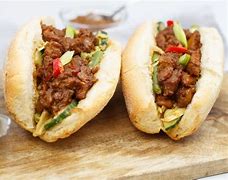 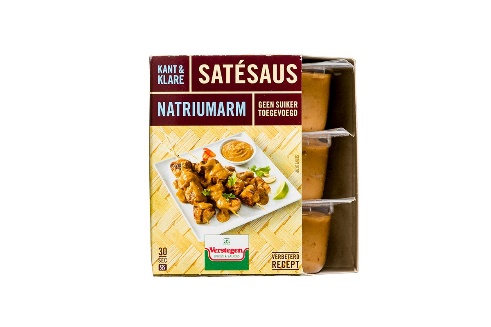 Ingrediënten:400 g kipfilet
Verstegen kant-en-klare satésaus natriumarm
4 Surinaamse broodjes of volkoren puntjes

1/2 rode peper
1/2 komkommer
1 el ketjap manis
gebakken uitjes
Paar stengels lente-ui (optioneel)Zo maak je het:Snijd 400 gr kipdijfilet in hapklare stukjes en bestrooi met kipkruiden. Meng in een bakje met 1 el ketjap en 2 el olie. Zet even weg. Verwarm de satésausBak  de kipdijfilet rondom bruin in een minuut of 10. Voeg als de kip gaar is de satésaus toe bij de kip en meng alles goed door elkaar.Snijd een (opgewarmd) broodje doormidden en voeg eerst wat plakjes komkommer toe en vul daarna riant met de kipsaté. Maak eventueel af met wat lente-ui en rode peper. Je kan ook nog gebakken uitjes toevoegen. Of met komkommersalade (bakje komkommersalade, kropsla, rode peper, peper)